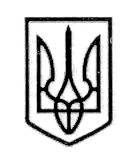                                                  УКРАЇНА                 СТОРОЖИНЕЦЬКА МІСЬКА РАДАЧЕРНІВЕЦЬКОГО  РАЙОНУЧЕРНІВЕЦЬКОЇ ОБЛАСТІХХІХ позачергова сесія VІІІ скликання                          Р  І  Ш  Е  Н  Н  Я     № 94-29/202319 травня 2023 року                                                                            м. СторожинецьПро затвердження Програми запобігання загибелі людей                                           на водних об'єктах Сторожинецької міської територіальної громади                      на 2023 – 2026 роки Відповідно до Закону України "Про місцеве самоврядування в Україні", Бюджетного кодексу України, Кодексу Цивільного захисту України, постанови Кабінету Міністрів України від 9 січня 2014 р. № 11 "Про затвердження Положення про єдину державну систему цивільного захисту", розпорядження Президента України 14 липня 2001 року № 190/2001-рп "Про невідкладні заходи щодо запобігання загибелі людей на водних об'єктах", враховуючи лист Чернівецького районного управління ГУ ДСНС України у Чернівецькій області від 24.04.2023 року № 20/609, з метою запобігання виникнення нещасних випадків, пов’язаних із загибеллю людей на водних об’єктах, міська  рада вирішила:1. Затвердити Програму запобігання загибелі людей                                           на водних об'єктах Сторожинецької міської територіальної громади                      на 2023 – 2026 роки (далі – Програма), що додається.2. Фінансовому відділу Сторожинецької міської ради (І.СЛЮСАР) при формуванні міського бюджету на 2023 - 2026 роки, передбачити фінансування витрат, пов’язаних з виконанням Програми.3. Відділу документообігу та контролю (М. БАЛАНЮК) забезпечити оприлюднення рішення на офіційному веб-сайті Сторожинецької міської ради Чернівецького району Чернівецької області.4.   Дане рішення набуває чинності з моменту оприлюднення.  5. Організацію виконання даного рішення покласти на інспектора з питань надзвичайних ситуацій та цивільного захисту населення і території Сторожинецької міської ради (Д. МІСИКА).  Продовження рішення XXIХ позачергової сесії Сторожинецької міської ради VІІІ скликання від 19.05.2023 р. № 94 -29/20236.	Контроль за виконанням рішення покласти на першого заступника міського голови Ігоря БЕЛЕНЧУКА та постійну комісію міської ради з питань регламенту, депутатської діяльності, законності, правопорядку, взаємодії з правоохоронними органами, протидії корупції, охорони прав, свобод і законних інтересів громадян, інформованості населення (Р.СУМАРЮК).Сторожинецький міський голова                                            Ігор МАТЕЙЧУК